HONORABLE CONGRESO DEL ESTADO DE CHIHUAHUAP R E S E N T E.-El  suscrito Omar Bazán Flores, integrante del Grupo Parlamentario del Partido Revolucionario Institucional, Diputado de la Sexagésima Séptima Legislatura del Honorable Congreso del Estado, con fundamento en lo que dispone la fracción I, del artículo 68 de la Constitución Política del Estado, así como los artículos 167, fracción I, y 169, todos de la Ley Orgánica del Poder Legislativo; numerales 75 y 76, ambos del Reglamento Interior y de Prácticas Parlamentarias del Poder Legislativo; comparezco  ante este Honorable Soberanía, a fin de presentar Iniciativa con carácter de Punto de Acuerdo a efecto de hacer un llamado y exhorto respetuosamente al Poder Ejecutivo Federal,  para que se dé a conocer cuál es  la estrategia a seguir para cumplir  a cabalidad con los acuerdos  de la Agenda 2030 en lo relativo al punto dos que establece CERO HAMBRE, dado que es claro que los actuales  programas son insuficientes para cumplir con dicho compromiso, lo anterior conforme a la siguiente:EXPOSICIÓN DE MOTIVOS:La Agenda 2030 para el Desarrollo Sostenible, aprobada en septiembre de 2015 por la Asamblea General de las Naciones Unidas, establece una visión transformadora hacia la sostenibilidad económica, social y ambiental de los 193 Estados Miembros que la suscribieron y será la guía de referencia para el trabajo de la institución en pos de esta visión durante los próximos 15 años. Esta nueva hoja de ruta presenta una oportunidad histórica, ya que incluye temas altamente prioritarios para la región, como la erradicación de la pobreza extrema, la reducción de la desigualdad en todas sus dimensiones, un crecimiento económico inclusivo con trabajo decente para todos, ciudades sostenibles y cambio climático, entre otros. El conocimiento de los 17 Objetivos de Desarrollo Sostenible (ODS) asociados a esta Agenda ayuda a evaluar el punto de partida de los países de la región y a analizar y formular los medios para alcanzar esta nueva visión del desarrollo sostenible, que se expresó de manera colectiva y quedó plasmada en la Agenda 2030. Los Objetivos de Desarrollo Sostenible también son una herramienta de planificación y seguimiento para los países, tanto a nivel nacional como local. Gracias a su visión a largo plazo, constituirán un apoyo para cada país en su senda hacia un desarrollo sostenido, inclusivo y en armonía con el medio ambiente, a través de políticas públicas e instrumentos de presupuesto, monitoreo y evaluación. La Agenda 2030 es civilizatoria, que pone la dignidad y la igualdad de las personas en el centro. Al ser ambiciosa y visionaria, requiere de la participación de todos los sectores de la sociedad y del Estado para su implementación. Por lo tanto, es de suma importancia que el  Gobierno Federal, la sociedad civil, el ámbito académico y el sector privado se apropien de esta ambiciosa agenda, emprenda de manera inmediata acciones eficientes a este problema tan grave en nuestro país.SI  bien es cierto, la agricultura, la silvicultura y las piscifactorías pueden suministrarnos comida nutritiva para todos y generar ingresos decentes, también lo es que se debe apoyar el desarrollo de las personas del campo y la protección del medio ambiente.Por  ahora, nuestros suelos, agua, océanos, bosques y nuestra biodiversidad están siendo rápidamente degradados. El cambio climático está poniendo mayor presión sobre los recursos de los que dependemos y aumentan los riesgos asociados a desastres tales como sequías e inundaciones. Muchas campesinas y campesinos ya no pueden ganarse la vida en sus tierras, lo que les obliga a emigrar a las ciudades en busca de oportunidades.Necesitamos una profunda reforma del sistema mundial de agricultura y alimentación si queremos nutrir a los 925 millones de hambrientos que existen actualmente y los dos mil millones adicionales de personas que vivirán en el año 2050.El sector alimentario y el sector agrícola ofrecen soluciones claves para el desarrollo y son vitales para la eliminación del hambre.Las metas y objetivos de la Agenda 2030 en relación a este importante punto esta:Poner fin al hambre y asegurar el acceso a personas en situación de vulnerabilidad.De aquí al año 2030 poner fin a todas las formas de malnutrición, incluso logrando a mas tardar en 2025, las metas convenidas internacionalmente sobre el retraso de crecimiento en los niños menores a 5 años y abordar las necesidades de nutrición de las adolescentes, las mujeres embarazadas, lactantes y las personas de la tercera edad.De aquí al 2030 duplicar la productividad agrícola y los ingresos de los productores de alimentos en pequeña escala, en particular las mujeres, los pueblos indígenas, las familias de agricultores , los ganaderos y los pescadores, entre otras cosas, mediante un acceso seguro y equitativo a las tierras, a otros recursos e insumos de producción y a los conocimientos, los servicios financieros, los mercados y las oportunidades para añadir valor y obtener  empleos no agrícolas.De aquí a 2030 asegurar la sostenibilidad de los sistemas de producción en alimentos y aplicar prácticas agrícolas resiltientes que aumenten la productividad y la producción, contribuyan al mantenimiento de los ecosistemas, fortalezcan la capacidad de adaptación al cambio climático, los fenómenos meteorológicos, extremos, las sequías, las inundaciones y otros desastres y mejoren progresivamente la calidad de la tierra y el suelo.De aquí al 2030, mantener la diversidad genética de las semillas, las plantas cultivadas y los animales de granja y domesticados y  sus correspondientes especies silvestres, entre otras coas mediante una buena gestión y diversificación de los bancos de semillas y plantas a nivel nacional, regional e internacional y promover el acceso a los beneficios que se deriven de la utilización de los recursos genéticos y los conocimientos tradicionales.Por lo anteriormente expuesto y con fundamento en los artículos 57 y 58 de la Constitución Política del Estado, me permito someter a la consideración de esta Asamblea la iniciativa con carácter de punto de acuerdo bajo el siguiente:A C U E R D OÚNICO. - La Sexagésima Séptima Legislatura del Honorable Congreso del Estado de Chihuahua exhorta respetuosamente al Poder Ejecutivo Federal,  para que se dé a conocer cuál es  la estrategia a seguir para cumplir  a cabalidad con los acuerdos  de la Agenda 2030 en lo relativo al punto dos que establece CERO HAMBRE, dado que es claro que los actuales  programas son insuficientes para cumplir con dicho compromisoECONÓMICO. - Una vez aprobado, túrnese al Poder Ejecutivo Federal para que se aborde el tema en los términos correspondientes, y que a su vez se remita copia del mismo a las autoridades competentes, para los efectos que haya lugar.Dado en el Palacio del Poder Legislativo, en la Ciudad de Chihuahua, Chihuahua, a los 11 días del mes de abril del año 2022.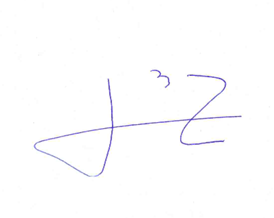 ATENTAMENTE DIPUTADO OMAR BAZÁN FLORESVicepresidente del H. Congreso del Estad